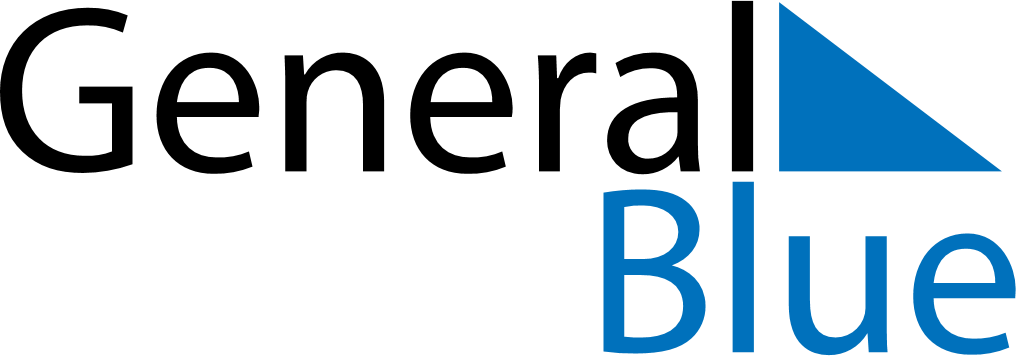 March 2024March 2024March 2024March 2024March 2024March 2024March 2024Bennaes, Ostrobothnia, FinlandBennaes, Ostrobothnia, FinlandBennaes, Ostrobothnia, FinlandBennaes, Ostrobothnia, FinlandBennaes, Ostrobothnia, FinlandBennaes, Ostrobothnia, FinlandBennaes, Ostrobothnia, FinlandSundayMondayMondayTuesdayWednesdayThursdayFridaySaturday12Sunrise: 7:34 AMSunset: 5:47 PMDaylight: 10 hours and 12 minutes.Sunrise: 7:31 AMSunset: 5:50 PMDaylight: 10 hours and 19 minutes.34456789Sunrise: 7:27 AMSunset: 5:53 PMDaylight: 10 hours and 25 minutes.Sunrise: 7:24 AMSunset: 5:56 PMDaylight: 10 hours and 32 minutes.Sunrise: 7:24 AMSunset: 5:56 PMDaylight: 10 hours and 32 minutes.Sunrise: 7:21 AMSunset: 5:59 PMDaylight: 10 hours and 38 minutes.Sunrise: 7:17 AMSunset: 6:02 PMDaylight: 10 hours and 44 minutes.Sunrise: 7:14 AMSunset: 6:05 PMDaylight: 10 hours and 51 minutes.Sunrise: 7:10 AMSunset: 6:08 PMDaylight: 10 hours and 57 minutes.Sunrise: 7:07 AMSunset: 6:11 PMDaylight: 11 hours and 4 minutes.1011111213141516Sunrise: 7:03 AMSunset: 6:14 PMDaylight: 11 hours and 10 minutes.Sunrise: 7:00 AMSunset: 6:17 PMDaylight: 11 hours and 16 minutes.Sunrise: 7:00 AMSunset: 6:17 PMDaylight: 11 hours and 16 minutes.Sunrise: 6:56 AMSunset: 6:20 PMDaylight: 11 hours and 23 minutes.Sunrise: 6:53 AMSunset: 6:23 PMDaylight: 11 hours and 29 minutes.Sunrise: 6:50 AMSunset: 6:25 PMDaylight: 11 hours and 35 minutes.Sunrise: 6:46 AMSunset: 6:28 PMDaylight: 11 hours and 42 minutes.Sunrise: 6:43 AMSunset: 6:31 PMDaylight: 11 hours and 48 minutes.1718181920212223Sunrise: 6:39 AMSunset: 6:34 PMDaylight: 11 hours and 55 minutes.Sunrise: 6:36 AMSunset: 6:37 PMDaylight: 12 hours and 1 minute.Sunrise: 6:36 AMSunset: 6:37 PMDaylight: 12 hours and 1 minute.Sunrise: 6:32 AMSunset: 6:40 PMDaylight: 12 hours and 7 minutes.Sunrise: 6:29 AMSunset: 6:43 PMDaylight: 12 hours and 14 minutes.Sunrise: 6:25 AMSunset: 6:46 PMDaylight: 12 hours and 20 minutes.Sunrise: 6:22 AMSunset: 6:49 PMDaylight: 12 hours and 26 minutes.Sunrise: 6:18 AMSunset: 6:51 PMDaylight: 12 hours and 33 minutes.2425252627282930Sunrise: 6:15 AMSunset: 6:54 PMDaylight: 12 hours and 39 minutes.Sunrise: 6:11 AMSunset: 6:57 PMDaylight: 12 hours and 46 minutes.Sunrise: 6:11 AMSunset: 6:57 PMDaylight: 12 hours and 46 minutes.Sunrise: 6:08 AMSunset: 7:00 PMDaylight: 12 hours and 52 minutes.Sunrise: 6:04 AMSunset: 7:03 PMDaylight: 12 hours and 58 minutes.Sunrise: 6:01 AMSunset: 7:06 PMDaylight: 13 hours and 5 minutes.Sunrise: 5:57 AMSunset: 7:09 PMDaylight: 13 hours and 11 minutes.Sunrise: 5:54 AMSunset: 7:12 PMDaylight: 13 hours and 17 minutes.31Sunrise: 6:50 AMSunset: 8:15 PMDaylight: 13 hours and 24 minutes.